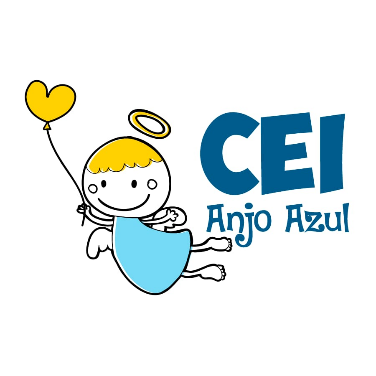 CENTRO DE EDUCAÇÃO INFANTIL ANJO AZULRua 31 de Março/nº 1508Lacerdópolis – SCCEP: 89660 000 Fone: (49) 3552 0279E-mail: ceianjoazullacerdopolis@gmail.comBlog: www.ceianjoazul.blogspot.comProfessora: Maiara Barbosa
Professora auxiliar: Letícia Viganó Resmini
Coordenadora: Marizane Dall’Orsoletta
Turma: PRÉ I
Semana: 03 a 06 de novembro de 2020.
Carga horária: 12 horas semanais (plataforma/grupo WhatsApp).SUGESTÕES DE EXPERIÊNCIAS DE APRENDIZAGEMObservação: Os pais que quiserem, podem postar em suas redes sociais as crianças realizando as atividades/experiências. São experiências de aprendizagens que poderão ser repetidas durante o período. Aproveite cada momento com seus filhos. “Família e escola: uma parceria de sucesso!”Estamos com muita saudade!Beijinhos e abraços!Pedir a um adulto realizar a leitura da história: O grande rabaneteDisponível em: https://oespacoeducar.com.br/wp-content/uploads/2019/08/Livro-O-grande-rabanete.pdf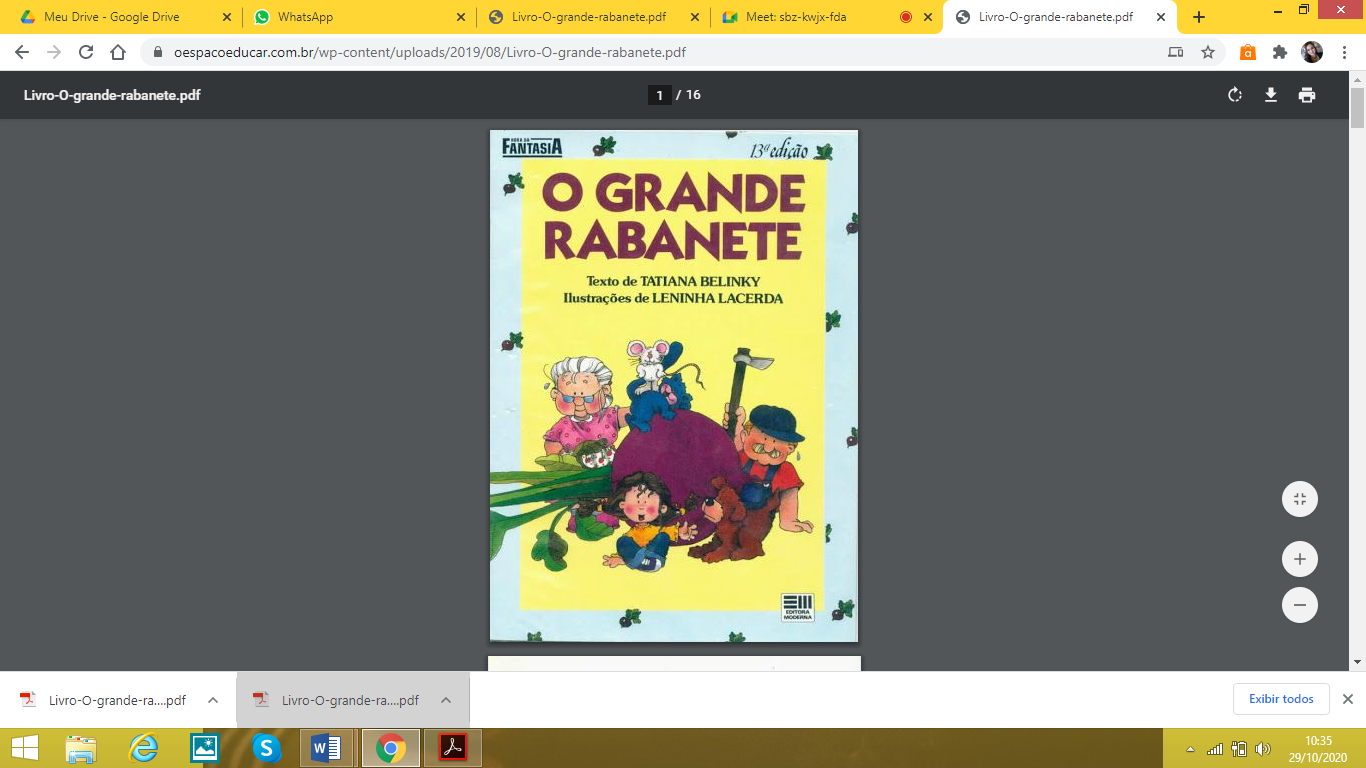 Após a leitura, conversar sobre a história:Quem é a autora da história?Quem são os personagens?Conte quantos são os personagens.Registre esse número em um papel e sua devida quantidade.Você gostou da literatura?Com auxílio de um adulto, escreva em um papel, os nomes dos personagens da história.Vamos relembrar...VOVÔ – VOVÓ – NETA – TOTÓ – GATO – RATO – MINHOCA.Vamos ouvir a música: O Grande RabaneteDisponível em: https://www.youtube.com/watch?v=W_8El0ND4qE&feature=youtu.beEm seguida, cante e dance junto! Divirta-se!Vamos realizar a dobradura de um gato?Para isso você vai precisar de:Um papel;Caneta, canetinha ou lápis.Modo de fazer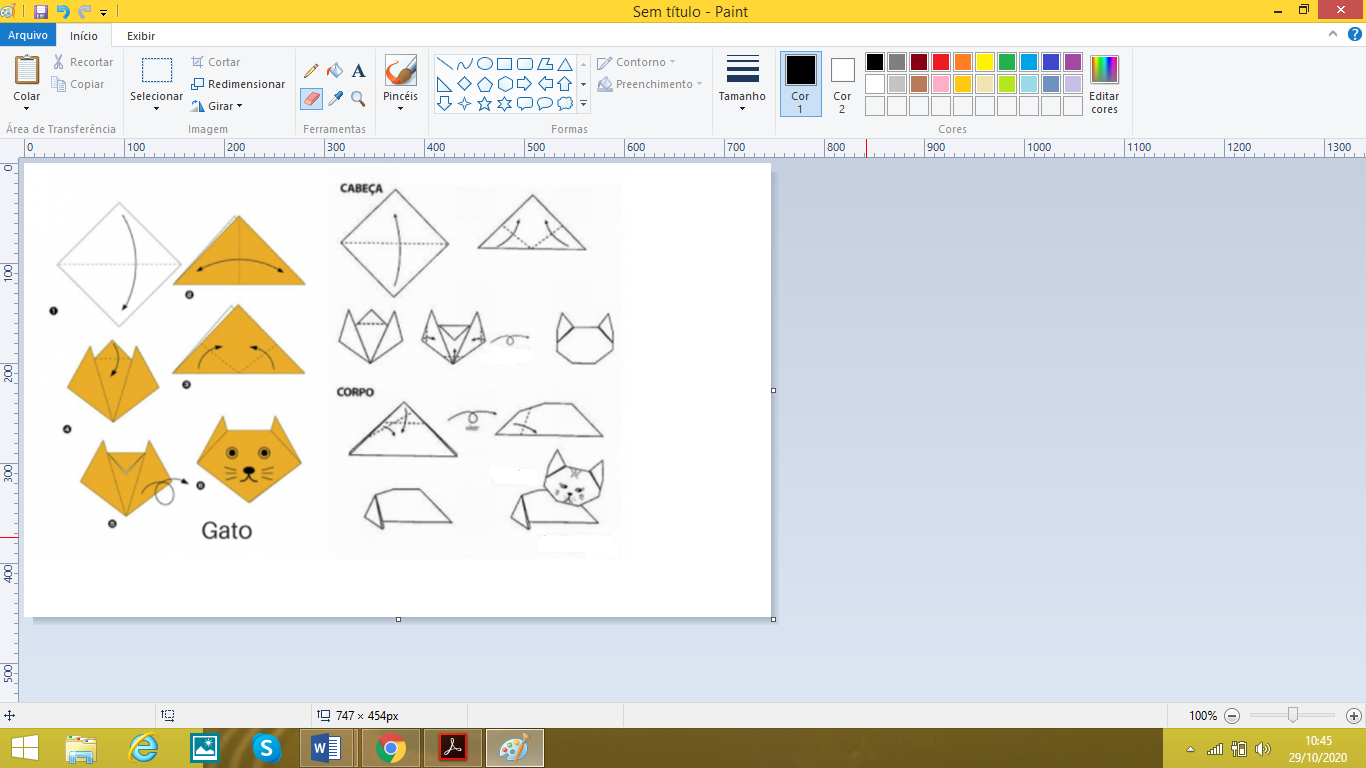 Vamos carimbar?Para esta experiência você vai precisar de:Rabanete, cenoura ou batata;Tinta guache;Papel de sua preferência.Modo de fazerVocê pode pedir a um adulto, cortar o legume em algum formato (estrela, círculo, quadrado...), em seguida, deve molhar com a tinta e carimbar no papel. Divirta-se!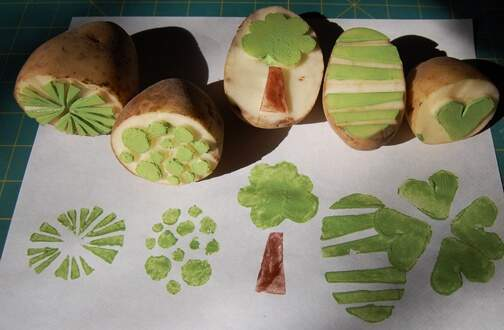 